По данным переписи населения 2010 года в Новгородской области владели русским жестовым языком  глухих 588 человек.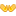  Генеральная ассамблея ООН утвердила 23 сентября Международным днём жестовых языков. Поддержка и развитие жестовых языков важны не только для общения, полнейшего осуществления прав глухих людей, но и для сохранения культурного и языкового разнообразия общества. 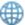 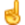 В анкете предстоящей переписи естьвопрос о владении жестовым языком глухих.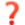 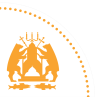 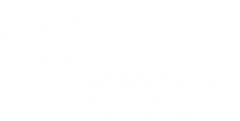 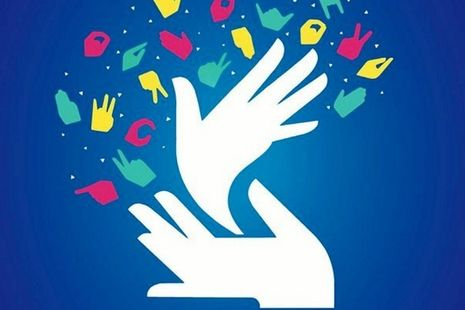 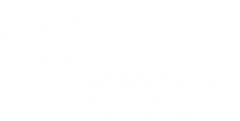 Всероссийская перепись населения пройдет с 15 октября по 14 ноября 2021 года с применением цифровых технологий. Главным нововведением предстоящей переписи станет возможность самостоятельного заполнения жителями России электронного переписного листа на портале Госуслуг (Gosuslugi.ru). Также переписаться можно будет на переписных участках, в том числе в помещениях многофункциональных центров оказания государственных и муниципальных услуг «Мои документы» или дождаться переписчика.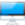 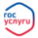 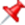 Временно исполняющий 
обязанности руководителя                                                                 Е.А. Попова20 сентября 2021 года